№ 12 от 30 июля 2020 года              п. Айхал                  «Бесплатно»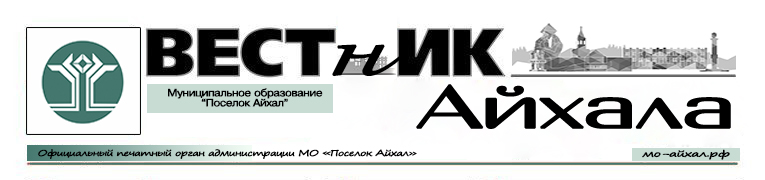 Информационный бюллетень Администрации Муниципального Образования «Поселок Айхал» Мирнинского района Республики Саха (Якутия).Издание официальных документов.Учредитель: Администрация Муниципального Образования «Поселок Айхал».Издатель: Администрация Муниципального Образования «Поселок Айхал».678190 Республика Саха (Якутия) Мирнинский район, пос. Айхал ул. Юбилейная д.7 "а".Редактор: Е.Г. Нагаев                                                                            тираж 5 экз. (менее 1000 шт.)СОДЕРЖАНИЕРаздел первый.Решения Совета депутатов.Раздел второй.Постановления, распоряжения главы поселения.Раздел третий.Другая официальная информация.Раздел второй.Постановления, распоряжения главы поселения.28 июля 2020г.										№ 226О внесении изменений и дополнений в Порядок принятия решения о признании безнадежной к взысканию задолженности  по платежам в бюджет поселения  муниципального образования «Поселок Айхал» Мирнинского района Республики Саха (Якутия), утвержденный постановлением от 8 мая 2019 г. № 161В соответствии с Федеральным законом от 07 апреля 2020 г. №114-ФЗ «О внесении изменений в статью 47.2 Бюджетного кодекса Российской Федерации», администрация поселка постановляет:1.	Внести следующие изменения и дополнения в Порядок принятия решения о признании безнадежной к взысканию задолженности  по платежам в бюджет поселения  муниципального образования «Поселок Айхал» Мирнинского района Республики Саха (Якутия), утвержденный постановлением от 8 мая 2019 г. № 161:1.1.	в части 2.1. раздела 2:1.1.1. в пункте «б» слово «погашенным» заменить на слово «погашенной»;1.1.2. пункт «б» дополнить подпунктом 1 следующего содержания:«1)	признания банкротом гражданина, не являющегося индивидуальным предпринимателем, в соответствии с Федеральным законом от 26 октября 2002 года N 127-ФЗ "О несостоятельности (банкротстве)" - в части задолженности по платежам в бюджет, не погашенной после завершения расчетов с кредиторами в соответствии с указанным Федеральным законом»;в пункте «в» 1 слово «погашенным» заменить на слово «погашенной», слово «их» заменить на слово «ее»;пункт «г» читать в следующей редакции:«г) применения актов об амнистии или о помиловании в отношении осужденных к наказанию в виде штрафа или принятия судом решения, в соответствии с которым утрачивается возможность взыскания задолженности по платежам в бюджет»;1.1.5. пункт «д» читать в следующей редакции:«д) вынесение судебным приставом — исполнителем постановления об окончании исполнительного производства и о возвращении взыскателю исполнительного документа по основанию, предусмотренному пунктом 3 или 4 части 1 статьи 46 Федерального закона от 02.10.2007 № 229-ФЗ «Об исполнительном производстве», если с даты образования задолженности по платежам в бюджет Поселения прошло более пяти лет, в следующих случаях:размер задолженности не превышает размера требований к должнику, установленного законодательством Российской Федерации о несостоятельности (банкротстве) для возбуждения производства по делу о банкротстве;судом возвращено заявление о признании плательщика платежей в бюджет банкротом или прекращено производство по делу о банкротстве в связи с отсутствием средств, достаточных для возмещения судебных расходов на проведение процедур, применяемых в деле о банкротстве»;дополнить пунктом «е»:«е) исключения юридического лица по решению регистрирующего органа из единого государственного реестра юридических лиц и наличия ранее вынесенного судебным приставом-исполнителем постановления об окончании исполнительного производства в связи с возвращением взыскателю исполнительного документа по основанию, предусмотренному пунктом 3 или 4 части 1 статьи 46 Федерального закона от 2 октября 2007 года № 229-ФЗ «Об исполнительном производстве», - в части задолженности по платежам в бюджет, не погашенной по причине недостаточности имущества организации и невозможности ее погашения учредителями (участниками) указанной организации в случаях, предусмотренных законодательством Российской Федерации. В случае признания решения регистрирующего органа об исключении юридического лица из единого государственного реестра юридических лиц в соответствии с Федеральным законом от 8 августа 2001 года N 129-ФЗ "О государственной регистрации юридических лиц и индивидуальных предпринимателей" недействительным задолженность по платежам в бюджет, ранее признанная безнадежной к взысканию в соответствии с настоящим подпунктом, подлежит восстановлению в бюджетном (бухгалтерском) учете»;часть 2.2 раздела 2 читать в следующей редакции:«2.2. Наряду со случаями, предусмотренными пунктом 1 настоящей статьи, неуплаченные административные штрафы признаются безнадежными к взысканию, если судьей, органом, должностным лицом, вынесшими постановление о назначении административного наказания, в случаях, предусмотренных Кодексом Российской Федерации об административных правонарушениях, вынесено постановление о прекращении исполнения постановления о назначении административного наказания.».Опубликовать настоящее постановление на официальном сайте муниципального образования «Поселок Айхал» (www.мо-айхал.рф).Контроль за выполнением настоящего постановления возложить на заместителя Главы Администрации О.В. Возную.Постановление вступает в силу со дня его официального опубликования.Глава поселка									В.П. КарповРаздел третий.Другая официальная информация.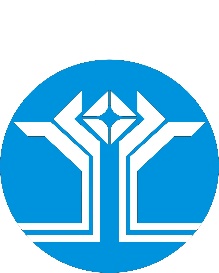 Избирательная комиссия муниципального образования«Посёлок Айхал»678190 Республика Саха (Якутия) Мирнинский район п. Айхал ул. Юбилейная 7а каб. 207 тел/факс 6-10-36  e-mail: ikmo_pa@mail.ru РЕШЕНИЕ30 июля 2020 года 								     № 23О регистрации кандидатов в депутаты представительного органамуниципального образования «Поселок Айхал»Заслушав информацию председателя избирательной комиссии МО «Поселок Айхал» Пашиной Е.Ю. о поступивших в избирательную комиссию МО «Поселок Айхал» документах для регистрации кандидатов в депутаты представительного органа МО «Поселок Айхал», руководствуясь статьями 38, 39 Закона Республики Саха (Якутия) «О муниципальных выборах в Республике Саха (Якутия)» от 28.11.2011 года № 964-З № 815-IV избирательная комиссия муниципального образования «Поселок Айхал» решила:Зарегистрировать кандидатов в депутаты представительного органа МО «Поселок Айхал»: по одномандатному избирательному округу №14:Чупаева Максима Муратовича, 16.09.1982 г.р., образование высшее, место работы: Муниципальное бюджетное учреждение дополнительного образования «Детская школа искусств» п. Айхал, заместитель директора по УВР, преподаватель теоретических дисциплин; в порядке самовыдвижения; дата и время регистрации 30.07.2020г. 16:30 ч.Садженицу Александру Олеговну, 19.02.1985 г.р., образование высшее, место работы: ГБУ РС(Я) «Айхальская городская больница», начальник хозяйственного отдела; в порядке самовыдвижения; дата и время регистрации 30.07.2020г. 16:40 ч.Еврасову Оксану Сергеевну, 14.02.1985 г.р., образование высшее, место работы: Айхало – Удачнинский корпункт ООО «Медиакомпания «Алмазный край», заведующий корпунктом; в порядке самовыдвижения; дата и время регистрации 30.07.2020г. 16:50 ч.Опубликовать настоящее решение на официальном сайте и информационном бюллетене «Вестник Айхала» администрации муниципального образования «Поселок Айхал».Председатель ИКМО «Поселок Айхал»                       		Е.Ю. ПашинаСекретарь ИКМО «Поселок Айхал»                        		Д.А. Чухарев Избирательная комиссия муниципального образования«Посёлок Айхал»678190 Республика Саха (Якутия) Мирнинский район п. Айхал ул. Юбилейная 7а каб. 207 тел/факс 6-10-36 e-mail: ikmo_pa@mail.ru РЕШЕНИЕ27 июля 2020 года							                                  № 22О регистрации кандидатов на должность главы муниципального образования «Поселок Айхал»	Заслушав информацию председателя избирательной комиссии МО «Поселок Айхал» Пашиной Е.Ю. о поступивших в избирательную комиссию избирательных документов для регистрации кандидатов на должность главы муниципального образования «Поселок Айхал», в соответствии с п. 10 ст. 24, ст. 38, ст. 39, ст. 44 Закона Республики Саха (Якутия) «О муниципальных выборах в Республике Саха (Якутия)» от 28.09.2011г. № 964-З № 815-IV, избирательная комиссия решила:1. зарегистрировать кандидатов на должность главы муниципального образования «Поселок Айхал» по единому избирательному округу:1.1 Петровскую Галию Шен-Сэйевну 08.11.1974 г.р., образование профессиональное высшее, место работы: МАОУ СОШ № 23 им. Г.А. Кадзова, педагог дополнительного образования, выдвижение: Мирнинское местное отделение Якутского регионального отделения Всероссийской политической партии «Единая Россия», дата и время регистрации 27.07.2020 г., 16:30 ч..1.2	Софина Александра Юрьевича 20.05.1977 г.р., образование профессиональное высшее, место работы: АК «АЛРОСА» (ПАО), Айхальский горно-обогатительный комбинат, Промэнергоцех, заместитель начальника, в порядке самовыдвижения, дата и время регистрации 27.07.2020 г., 16:35 ч..1.3	Хайдукову Марину Николаевну 16.03.1963 г.р., образование профессиональное высшее, пенсионер МВД, в порядке самовыдвижения, дата и время регистрации 27.07.2020 г., 16:40 ч..2. Опубликовать настоящее решение на официальном сайте и информационном бюллетене «Вестник Айхала» администрации муниципального образования «Поселок Айхал».Председатель ИКМО «Поселок Айхал» 			Е.Ю. ПашинаСекретарь ИКМО «Поселок Айхал» 				Д.А. ЧухаревИзбирательная комиссия муниципального образования«Посёлок Айхал»678190 Республика Саха (Якутия) Мирнинский район п. Айхал ул. Юбилейная 7а каб. 207 тел/факс 6-10-36  e-mail: ikmo_pa@mail.ru РЕШЕНИЕ27 июля 2020 года 							              № 20О заверении списка кандидатов в депутаты представительного органа муниципального образования «Поселок Айхал» выдвинутых Якутским региональным отделением политической партии ЛДПР – Либерально-демократической партии РоссииЗаслушав информацию председателя избирательной комиссии МО «Поселок Айхал» Пашиной Е.Ю. о поступивших в избирательную комиссию МО «Поселок Айхал» документах для заверения списков кандидатов в депутаты поселкового Совета депутатов по Гагаринскому одномандатному округу и Центральному одномандатному округу, выдвинутых Якутским региональным отделением политической партии ЛДПР – Либерально-демократической партии России, в соответствии со ст. 39 Закона Республики Саха (Якутия) от 28.09.2011г. 964–З №815–IV «О муниципальных выборах в Республике Саха (Якутия)» избирательная комиссия муниципального образования «Поселок Айхал» решила:Заверить списки кандидатов в депутаты представительного органа по Гагаринскому одномандатному округу №2 и Центральному одномандатному округу №14, выдвинутых Якутским региональным отделением политической партии ЛДПР – Либерально-демократической партии России в количестве 1 человек – по Гагаринскому одномандатному округу №2 и 1 человек – по Центральному одномандатному округу №14.Выдать уполномоченному представителю избирательного объединения копии настоящего решения и заверенного списка кандидатов в депутаты.Опубликовать настоящее решение на официальном сайте и информационном бюллетене «Вестник Айхала» администрации муниципального образования «Поселок Айхал».Председатель ИКМО «Поселок Айхал»                   		Е.Ю. ПашинаСекретарь ИКМО «Поселок Айхал»                        		Д.А. Чухарев Приложение №1 к Решению от 27.07.2020г. №20Список кандидатов в депутаты представительного органа муниципального образования «Поселок Айхал», выдвинутых Якутским региональным отделением политической партии ЛДПР – Либерально-демократической партии РоссииПолучил уполномоченный представитель избирательного объединения ________________/______________________   «__»___________2020 г.	Получил уполномоченный представитель избирательного объединения ________________________/______________________   «__»___________2020 г.	Избирательная комиссия муниципального образования«Посёлок Айхал»678190 Республика Саха (Якутия) Мирнинский район п. Айхал ул. Юбилейная 7а каб. 207 тел/факс 6-10-36  e-mail: ikmo_pa@mail.ru РЕШЕНИЕ27 июля 2020 года 									        № 21О заверении списка кандидатов в депутаты представительного органа муниципального образования «Поселок Айхал» выдвинутых Мирнинским местным отделением Якутского регионального отделения Всероссийской политической партии «Единая Россия»Заслушав информацию председателя избирательной комиссии МО «Поселок Айхал» Пашиной Е.Ю. о поступивших в избирательную комиссию МО «Поселок Айхал» документах для заверения списков кандидатов в депутаты поселкового Совета депутатов по Гагаринскому одномандатному округу №2 и Центральному одномандатному округу №14, выдвинутых Мирнинским местным отделением Якутского регионального отделения Всероссийской политической партии «Единая Россия», в соответствии со ст. 39 Закона Республики Саха (Якутия) от 28.09.2011г. 964–З №815–IV «О муниципальных выборах в Республике Саха (Якутия)» избирательная комиссия муниципального образования «Поселок Айхал» решила:Заверить списки кандидатов в депутаты представительного органа по Гагаринскому одномандатному округу №2 и Центральному одномандатному округу №14, выдвинутых Мирнинским местным отделением Якутского регионального отделения Всероссийской политической партии «Единая Россия», в количестве 1 человек – по Гагаринскому одномандатному округу №2 и 1 человек – по Центральному одномандатному округу №14.Выдать уполномоченному представителю избирательного объединения копии настоящего решения и заверенного списка кандидатов в депутаты.Опубликовать настоящее решение на официальном сайте и информационном бюллетене «Вестник Айхала» администрации муниципального образования «Поселок Айхал».Председатель ИКМО «Поселок Айхал»                   		Е.Ю. ПашинаСекретарь ИКМО «Поселок Айхал»                        		Д.А. Чухарев Приложение №1 к Решению от 27.07.2020г. №21Список кандидатов в депутаты представительного органа муниципального образования «Поселок Айхал», выдвинутых Мирнинским местным отделением Якутского регионального отделения Всероссийской политической партии «Единая Россия»Получил уполномоченный представитель избирательного объединения ________________/______________________   «__»___________2020 г.	Уважаемые жители посёлка!Приглашаем Вас на внеочередную XLIX сессию поселкового Совета депутатов IV созыва, которая состоится 12 августа 2020 года в 10 часов 00 минут в зале заседаний Администрации МО «Посёлок Айхал».Заместитель председателяпоселкового Совета депутатовА.М.БочаровИзвещение № 4о проведении открытого аукциона на право приватизации муниципального имущества, находящегося в муниципальной собственности МО «Поселок Айхал» на электронной торговой площадке.        Администрация Муниципального образования «Поселок Айхал» на основании Решения IV сессии депутатов поселкового Совета депутатов 19.11.2019 года № IV-№ 37-6 «Об утверждении Плана (Программы) приватизации муниципального имущества МО «Поселок Айхал» Мирнинского района Республики Саха (Якутия) на 2020 год и плановый период 2021 и 2022 годов» проводит продажу муниципального имущества. Аукцион в электронной форме (далее – аукцион) проводится в соответствии с Федеральным законом от 21.12.2001 № 178-ФЗ «О приватизации государственного и муниципального имущества» (далее – Закон о приватизации), Постановлением Правительства Российской Федерации от 27.08.2012 № 860 «Об организации и проведении продажи государственного или муниципального имущества в электронной форме».Сайт в сети «Интернет», на котором будет проводиться аукцион: 
http://utp.sberbank-ast.ru. (далее – электронная площадка) (торговая секция «Приватизация, аренда и продажа прав»)Продавец (Организатор торгов): Администрация Муниципального образования «Поселок Айхал» Мирнинского района Республики Саха (Якутия)Оператор электронной площадки: ЗАО «Сбербанк-АСТ».Контактная информация по организатору:адрес местонахождения: 119180, г. Москва, ул. Большая Якиманка, д. 23контактный телефон: 7 (495) 787-29-97,  7 (495) 787-29-99адрес электронной почты: property@sberbank-ast.ru, company@sberbank-ast.ruИнструкция по работе в торговой секции «Приватизация, аренда 
и продажа прав») электронной площадки  http://utp.sberbank-ast.ru  размещена по адресу:  http://utp.sberbank-ast.ru/AP/Notice/652/Instructions.Документооборот между претендентами, участниками, организатором и продавцом осуществляется через электронную площадку в форме электронных документов либо электронных образов документов (документов на бумажном носителе, преобразованных в электронно-цифровую форму путем сканирования с сохранением их реквизитов), заверенных электронной подписью продавца, претендента или участника либо лица, имеющего право действовать от имени соответственно продавца, претендента или участника. Данное правило не применяется для договора купли-продажи имущества, который заключается сторонами в простой письменной форме. Наличие электронной подписи означает, что документы и сведения, поданные в форме электронных документов, направлены от имени соответственно Претендента, Участника, Продавца (Организатора) и отправитель несет ответственность за подлинность и достоверность таких документов и сведений.Для организации электронного документооборота претендент должен получить электронную подпись. На электронной площадке http://utp.sberbank-ast.ru принимаются и признаются электронные подписи, изданные доверенными удостоверяющими центрами. Список доверенных удостоверяющих центров публикуется в открытой для доступа неограниченного круга лиц части электронной площадки (далее – открытая часть электронной площадки).Аукцион проводится: на электронной площадке «Сбербанк-АСТ», размещенной на сайте http://utp.sberbank-ast.ru в сети Интернет, в соответствии с требованиями статьи 32.1 Федерального закона от 21.12.2001 № 178-ФЗ «О приватизации государственного и муниципального имущества» (далее - Федеральный закон), Положения об организации продажи государственного или муниципального имущества в электронной форме, утвержденного постановлением Правительства Российской Федерации от 27 августа 2012 года № 860, Регламента электронной площадки «Сбербанк-АСТ» (далее – ЭП) в новой редакции.К участию в аукционе допускаются: физические и юридические лица, признаваемые покупателями в соответствии со ст. 5 Федерального закона от 21.12.2001 № 178-ФЗ «О приватизации государственного и муниципального имущества», Положением об организации продажи государственного или муниципального имущества в электронной форме, утвержденного постановлением  Правительства Российской Федерации от 27 августа 2012 года № 860, своевременно подавшие заявку на участие в аукционе, представившие надлежащим образом оформленные документы в соответствии с перечнем, установленным в настоящем сообщении, и обеспечившие поступление на счет Оператора Универсальной Торговой Платформой (далее - УТП), указанный в настоящем информационном сообщении, установленной суммы задатка в порядке и сроки, предусмотренные настоящим сообщением и договором о задатке.Заявка подается путем заполнения ее электронной формы, размещенной в открытой для доступа неограниченного круга лиц части электронной площадки, с приложением электронных образцов документов, предусмотренных Федеральным законом.2. Сведения об объекте приватизации.ЛОТ №1 – Нежилое помещение с долей земельного участка, находящийся по адресу: Республика Саха (Якутия), Мирнинский район, п. Айхал, ул. Советская д. 5 пом.2Способ приватизации: открытый аукционФорма подачи предложений о цене: открытаяНачальная (стартовая) цена: 190 487 (сто девяносто тысяч четыреста восемьдесят семь) рублей 00 копеек, (в т. ч. НДС 31747,83 рублей)ЛОТ №2 – Нежилое помещение с долей земельного участка, находящийся по адресу: Республика Саха (Якутия), Мирнинский район, п. Айхал, ул. Советская д. 5 пом.3Способ приватизации: открытый аукционФорма подачи предложений о цене: открытаяНачальная (стартовая) цена: 28 485 (двадцать восемь тысяч четыреста восемьдесят пять) рублей 00 копеек, (в т. ч. НДС 4 747,50 рублей)3. Сроки, время подачи заявок, проведения аукциона, подведения итогов аукциона.Дата и время начала приема заявок на участия в аукционе – 30.07.2020г. в 08:30 по местному времени (02:30 МСК).Дата и время окончания приема заявок на участия в аукционе – 30.08.2020г. в 06:00 по местному времени (00:00 МСК).Дата определения участников аукциона -  01.09.2020Проведение аукциона (дата и время начала приема предложений от участников аукциона) – 02.09.2020 в 10:00 по местному времени (04:00 МСК).Место проведения аукциона: электронная площадка – универсальная торговая платформа ЗАО «Сбербанк-АСТ», размещенная на сайте http://utp.sberbank-ast.ru в сети Интернет (торговая секция «Приватизация, аренда и продажа прав»).Срок подведения итогов аукциона - процедура аукциона считается завершенной со времени подписания продавцом протокола об итогах аукциона.4. Порядок регистрации на Электронной площадке.Для обеспечения доступа к участию в аукционе физическим и юридическим лицам, желающим приобрести государственное или муниципальное имущество (далее – претендентам) необходимо пройти процедуру регистрации на электронной площадке.Регистрации на электронной площадке подлежат претенденты, ранее 
не зарегистрированные на электронной площадке.Регистрация на электронной площадке проводится в соответствии с регламентом торговой секции «Приватизация, аренда и продажа прав» универсальной торговой платформы ЗАО «Сбербанк – АСТ» http://utp.sberbank-ast.ru/AP/Notice/1027/Instructions.Дата и время регистрации претендентов на участие в аукционе на электронной площадке на сайте в сети Интернет: c 30.07.2020 по 30.08.2020 с 08:30 до 06:00 по местному времени (02:30 – 00:00 МСК).5.        Порядок подачи заявки на участие в аукционе.Претенденты подают заявку на участие в аукционе в электронной форме (Приложение № 1 к информационному сообщению). Одно лицо имеет право подать только одну заявку.При приеме заявок от претендентов Оператор электронной площадки обеспечивает регистрацию заявок и прилагаемых к ним документов в журнале приема заявок. Каждой заявке присваивается номер и в течение одного часа направляет в Личный кабинет Претендента уведомление о регистрации заявки.Одновременно с заявкой претенденты представляют следующие документы:1). Физические лица и индивидуальные предприниматели:- копию всех листов документа, удостоверяющего личность; полученную не ранее чем за шесть месяцев до даты размещения на официальном сайте торгов извещения о проведении конкурса выписку из единого государственного реестра индивидуальных предпринимателей или нотариально заверенную копию такой выписки (для индивидуальных предпринимателей) в случае, если от имени претендента действует его представитель по доверенности, прилагается копия паспорта всех страниц представителя претендента.2). Юридические лица:- заверенные копии учредительных документов;- документ, содержащий сведения о доле Российской Федерации, субъекта Российской Федерации или муниципального образования в уставном капитале юридического лица (реестр владельцев акций либо выписка из него или заверенное печатью юридического лица (в случае наличия) и подписанное его руководителем письмо);- документ, который подтверждает полномочия руководителя юридического лица на осуществление действий от имени юридического лица (копия решения о назначении этого лица или о его избрании) и в соответствии с которым руководитель юридического лица обладает правом действовать от имени юридического лица без доверенности;- в случае если от имени претендента действует его представитель по доверенности, прилагается доверенность на осуществление действий от имени претендента, оформленная в установленном порядке, или нотариально заверенная копия такой доверенности. В случае если доверенность на осуществление действий от имени претендента подписана лицом, уполномоченным руководителем юридического лица, заявка должна содержать также документ, подтверждающий полномочия этого лица;- в случае если от имени претендента действует его представитель по доверенности, прилагается копия всех страниц документа, удостоверяющего личность представителя Претендента.Подача заявки осуществляется только посредством интерфейса электронной площадки http://utp.sberbank-ast.ru (торговая секция «Приватизация, аренда и продажа прав») из личного кабинета претендента.Типовая форма заявки на участие в электронном аукционе размещена на официальном сайте Российской Федерации для размещения информации о проведении торгов www.torgi.gov.ru, официальном сайте Администрации МО «Поселок Айхал» в информационно-телекоммуникационной сети «Интернет» мо-айхал.рф, и на электронной площадке http://utp.sberbank-ast.ru.Одно лицо имеет право подать только одну заявку на один объект приватизации.Заявки подаются на электронную площадку, начиная с даты и времени начала приема заявок до даты и времени окончания приема заявок, указанных в информационном сообщении.Заявки с прилагаемыми к ним документами, поданные с нарушением установленного срока, а также заявки с незаполненными полями, на электронной площадке не регистрируются программными средствами.При приеме заявок от претендентов организатор обеспечивает конфиденциальность данных о претендентах, за исключением случая направления электронных документов продавцу; обеспечивает конфиденциальность сведений о поступивших заявках и прилагаемых к ним документах, а также сведений о лицах, подавших заявки, за исключением случаев доступа продавца к заявкам и документам, до момента размещения на электронной площадке информации об итогах приема заявок (определения участников).В течение одного часа со времени поступления заявки организатор сообщает претенденту о ее поступлении путем направления уведомления с приложением электронных копий зарегистрированной заявки и прилагаемых к ней документов.Претендент вправе не позднее дня окончания приема заявок отозвать заявку путем направления уведомления об отзыве заявки на электронную площадку.В случае отзыва претендентом заявки в установленном порядке, уведомление об отзыве заявки вместе с заявкой в течение одного часа поступает в «личный кабинет» продавца, о чем претенденту направляется соответствующее уведомление.Любое заинтересованное лицо независимо от регистрации на электронной площадке со дня начала приема заявок вправе направить на электронный адрес Организатора запрос о разъяснении размещенной информации. Такой запрос в режиме реального времени направляется в «личный кабинет» Продавца для рассмотрения при условии, что запрос поступил Продавцу не позднее 5 (пяти) рабочих дней до даты окончания подачи заявок. В течение 2 (двух) рабочих дней со дня поступления запроса Продавец предоставляет Организатору для размещения в открытом доступе разъяснение с указанием предмета запроса, но без указания лица, от которого поступил запрос.Продавец вправе:- отказаться от проведения аукциона в любое время, но не позднее, чем за три дня до наступления даты его проведения.При этом задатки возвращаются заявителям в течение 5 (пяти) дней с даты публикации извещения об отказе от проведения аукциона на официальных сайтах торгов, электронной площадке.Оператор извещает Претендентов об отказе Продавца от проведения аукциона не позднее следующего рабочего дня со дня принятия соответствующего решения путем направления указанного сообщения в «личный кабинет» Претендентов.- принять решение о внесении изменений в информационное сообщение и (или) документацию об аукционе не позднее, чем за 3 (три) дня до даты окончания срока подачи заявок на участие в аукционе.При этом изменения, внесенные в информационное сообщение и (или) документацию об аукционе, размещаются на официальных сайтах торгов в срок не позднее окончания рабочего дня, следующего за датой принятия решения о внесении указанных изменений.При внесении изменений срок подачи заявок на участие в аукционе продлевается таким образом, чтобы с даты размещения на официальных сайтах торгов внесенных изменений до даты окончания подачи заявок на участие в аукционе составлял не менее 25 (двадцати пяти) дней. При этом Продавец не несет ответственность в случае, если Претендент не ознакомился с изменениями, внесенными в Информационное сообщение и (или) документацию об аукционе, размещенными надлежащим образом.6. Ограничения участия отдельных категорий физических лиц и юридических лиц в приватизации муниципального имущества.Покупателями государственного и муниципального имущества могут быть любые физические и юридические лица, за исключением:- государственных и муниципальных унитарных предприятий, государственных и муниципальных учреждений;- юридических лиц, в уставном капитале которых доля Российской Федерации, субъектов Российской Федерации и муниципальных образований превышает 25 процентов, кроме случаев, предусмотренных статьей 25 настоящего Федерального закона от 21 декабря 2001 года № 178-ФЗ «О приватизации государственного и муниципального имущества»;- юридических лиц, местом регистрации которых является государство или территория, включенные в утверждаемый Министерством финансов Российской Федерации перечень государств и территорий, предоставляющих льготный налоговый режим налогообложения и (или) не предусматривающих раскрытия и предоставления информации при проведении финансовых операций (офшорные зоны), и которые не осуществляют раскрытие и предоставление информации о своих выгодоприобретателях, бенефициарных владельцах и контролирующих лицах в порядке, установленном Правительством Российской Федерации;Понятие "контролирующее лицо" используется в том же значении, что и в статье 5Федерального закона от 29 апреля 2008 года N 57-ФЗ "О порядке осуществления иностранных инвестиций в хозяйственные общества, имеющие стратегическое значение для обеспечения обороны страны и безопасности государства". Понятия "выгодоприобретатель" и "бенефициарный владелец" используются в значениях, указанных в статье 3 Федерального закона от 7 августа 2001 года N 115-ФЗ "О противодействии легализации (отмыванию) доходов, полученных преступным путем, и финансированию терроризма".Ограничения, установленные настоящим пунктом, не распространяются на собственников объектов недвижимости, не являющихся самовольными постройками и расположенных на относящихся к государственной или муниципальной собственности земельных участках, при приобретении указанными собственниками этих земельных участков.Установленные федеральными законами ограничения участия в гражданских отношениях отдельных категорий физических и юридических лиц в целях защиты основ конституционного строя, нравственности, здоровья, прав и законных интересов других лиц, обеспечения обороноспособности и безопасности государства обязательны при приватизации государственного и муниципального имущества.Акционерные общества, общества с ограниченной ответственностью не могут являться покупателями своих акций, своих долей в уставных капиталах, приватизируемых в соответствии с настоящим Федеральным законом.В случае, если впоследствии будет установлено, что покупатель государственного или муниципального имущества не имел законное право на его приобретение, соответствующая сделка является ничтожной.7. Размер задатка, срок и порядок его внесения, необходимые реквизиты счетов и порядок возврата задатка.Информационное сообщение о проведении аукциона по продаже имущества и условиях его проведения являются условиями публичной оферты в соответствии со статьей 437 Гражданского кодекса Российской Федерации. Подача Претендентом заявки и перечисление задатка на счет являются акцептом такой оферты, и договор о задатке считается заключенным в установленном порядке.Документом, подтверждающим поступление задатка на счет Продавца, является выписка со счета продавца.Для участия в аукционе Претенденты перечисляют задаток в размере 20 % (процентов) начальной цены продажи имущества, указанной в информационном сообщении в счет обеспечения оплаты приобретаемого имущества. Размер задатка в настоящем информационном сообщении указан по каждому лоту.Перечисление задатка для участия в аукционе и возврат задатка осуществляются с учетом особенностей, установленных регламентом электронной площадки http://utp.sberbank-ast.ru.Задаток перечисляется на реквизиты оператора электронной площадки (http://utp.sberbank-ast.ru/AP/Notice/653/Requisites)^Получатель:Наименование: ЗАО «Сбербанк-АСТ»ИНН 7707308480КПП 770701001Расчетный счет: 40702810300020038047Банк Получателя:ПАО «СБЕРБАНК РОССИИ» Г.МОСКВАБИК: 044525225Кор.счет: 30101810400000000225Назначение платежа – задаток для участия в электронном аукционе 02.09.2020 
по лоту №1.Срок внесения задатка, т.е. поступления суммы задатка на счет Оператора: c 30.07.2020 по 00:00 часов (МСК) 30.08.2020г.Порядок возврата задатка:Лицам, перечислившим задаток для участия в аукционе, денежные средства возвращаются в следующем порядке:- участникам аукциона, за исключением его победителя, - в течение 5 (пяти) календарных дней со дня подведения итогов аукциона;- претендентам, не допущенным к участию в аукционе, - в течение 5 (пяти)  календарных дней со дня подписания протокола о признании претендентов участниками аукциона;- в случае отзыва претендентом в установленном порядке заявки до даты окончания приема заявок поступивший от претендента задаток подлежит возврату в срок не позднее чем 
5 (пять) дней со дня поступления уведомления об отзыве заявки. В случае отзыва претендентом заявки позднее даты окончания приема заявок задаток возвращается в порядке, установленном для участников аукциона.Задаток, перечисленный победителем аукциона засчитывается в счет оплаты приобретаемого имущества (в сумму платежа по договору купли-продажи).При уклонении или отказе победителя аукциона от заключения в установленный срок договора купли-продажи имущества задаток ему не возвращается, и он утрачивает право на заключение указанного договора.8. Порядок ознакомления с документацией и информацией об имуществе, условиями договора купли-продажи.Информационное сообщение о проведении аукциона размещается на официальном сайте Российской Федерации для размещения информации о проведении торгов www.torgi.gov.ru, официальном сайте Администрации МО «Поселок Айхал» в информационно-телекоммуникационной сети «Интернет» мо-айхал.рф  и на электронной площадке http://utp.sberbank-ast.ru.Любое лицо независимо от регистрации на электронной площадке вправе направить на электронный адрес организатора, указанный в информационном сообщении о проведении продажи имущества, запрос о разъяснении размещенной информации.Такой запрос в режиме реального времени направляется в «личный кабинет» продавца для рассмотрения при условии, что запрос поступил продавцу не позднее 5 (пяти) рабочих дней до окончания подачи заявок.В течение 2 (двух) рабочих дней со дня поступления запроса продавец предоставляет организатору для размещения в открытом доступе разъяснение с указанием предмета запроса, но без указания лица, от которого поступил запрос.Любое лицо независимо от регистрации на электронной площадке со дня начала приема заявок вправе осмотреть выставленные на продажу объекты недвижимости.Для осмотра имущества необходимо предварительно позвонить по телефону специалиста по управлению имуществом Администрации МО «Поселок Айхал» 8(41136)6-33-52,Ознакомиться с документами, условиями договора купли-продажи муниципального имущества и порядком проведения аукциона можно по адресу: Республика Саха (Якутия), Мирнинский район, п. Айхал, ул. Юбилейная, д. 7а, кабинет 204 с 8:30 ч до 17:45 ч местного времени, тел.8-411-36-6-33-52, на официальном сайте Администрации МО «Поселок Айхал» Мирнинского района РС (Я).9. Условия допуска и отказа в допуске к участию в аукционе.К участию в аукционе допускаются претенденты, признанные продавцом в соответствии с Законом о приватизации участниками.Претендент приобретает статус участника аукциона с момента подписания протокола 
о признании Претендентов участниками аукциона.Претендент не допускается к участию в аукционе по следующим основаниям:- представленные документы не подтверждают право претендента быть покупателем имущества в соответствии с законодательством Российской Федерации;- представлены не все документы в соответствии с перечнем, указанным в информационном сообщении, или оформление представленных документов не соответствует законодательству Российской Федерации;- не подтверждено поступление в установленный срок задатка на счет организатора, указанный в информационном сообщении;- заявка подана лицом, не уполномоченным претендентом на осуществление таких действий.Продавец в день рассмотрения заявок и документов претендентов и установления факта поступления задатка подписывает протокол о признании претендентов участниками, в котором приводится перечень принятых заявок (с указанием имен (наименований) претендентов), перечень отозванных заявок, имена (наименования) претендентов, признанных участниками, а также имена (наименования) претендентов, которым было отказано в допуске к участию в аукционе, с указанием оснований отказа.Не позднее следующего рабочего дня после дня подписания протокола о признании претендентов участниками всем претендентам, подавшим заявки, направляется уведомление о признании их участниками аукциона или об отказе в признании участниками аукциона с указанием оснований отказа.Информация о претендентах, не допущенных к участию в аукционе, размещается в открытой части электронной площадки, на официальном сайте Российской Федерации для размещения информации о проведении торгов www.torgi.gov.ru, официальном сайте Администрации МО «Поселок Айхал» в информационно-телекоммуникационной сети «Интернет» мо-айхал.рф, и на электронной площадке http://utp.sberbank-ast.ru10. Порядок проведения аукциона, определения его победителя и место подведения итогов продажи муниципального имущества.Аукцион проводится в указанные в информационном сообщении день и час путем последовательного повышения участниками начальной цены продажи на величину, равную либо кратную величине «шага аукциона».«Шаг аукциона» составляет 5 % (процентов) начальной цены продажи имущества, указанной в информационном сообщении. «Шаг аукциона» не изменяется в течении всего аукциона. Размер «шага аукциона» указан в настоящем информационном сообщении по каждому лоту. Форма подачи предложений о цене открытая.Во время проведения процедуры аукциона организатор обеспечивает доступ участников к закрытой части электронной площадки и возможность представления ими предложений о цене имущества.Со времени начала проведения процедуры аукциона организатором размещается:- в открытой части электронной площадки - информация о начале проведения процедуры аукциона с указанием наименования имущества, начальной цены и текущего "шага аукциона";- в закрытой части электронной площадки - помимо информации, указанной в открытой части электронной площадки, также предложения о цене имущества и время их поступления, величина повышения начальной цены ("шаг аукциона"), время, оставшееся до окончания приема предложений о цене имущества.В течение одного часа со времени начала проведения процедуры аукциона участникам предлагается заявить о приобретении имущества по начальной цене. В случае, если в течение указанного времени:- поступило предложение о начальной цене имущества, то время для представления следующих предложений об увеличенной на "шаг аукциона" цене имущества продлевается на 10 (десять) минут со времени представления каждого следующего предложения. Если в течение 10 (десяти) минут после представления последнего предложения о цене имущества следующее предложение не поступило, аукцион с помощью программно-аппаратных средств электронной площадки завершается;- не поступило ни одного предложения о начальной цене имущества, то аукцион с помощью программно-аппаратных средств электронной площадки завершается. В этом случае временем окончания представления предложений о цене имущества является время завершения аукциона.Во время проведения процедуры аукциона программными средствами электронной площадки обеспечивается:- исключение возможности подачи участником предложения о цене имущества, не соответствующего увеличению текущей цены на величину "шага аукциона";- уведомление участника в случае, если предложение этого участника о цене имущества не может быть принято в связи с подачей аналогичного предложения ранее другим участником.Победителем аукциона признается участник, предложивший наибольшую цену имущества.Ход проведения процедуры аукциона фиксируется оператором в электронном журнале, который направляется продавцу в течение одного часа со времени завершения приема предложений о цене имущества для подведения итогов аукциона путем оформления протокола об итогах аукциона.Процедура аукциона считается завершенной со времени подписания продавцом протокола об итогах аукциона.Аукцион признается несостоявшимся в следующих случаях:- не было подано ни одной заявки на участие либо ни один из претендентов не признан участником;- принято решение о признании только одного претендента участником;- ни один из участников не сделал предложение о начальной цене имущества.Решение о признании аукциона несостоявшимся оформляется протоколом об итогах аукциона.В течение одного часа со времени подписания протокола об итогах аукциона победителю направляется уведомление о признании его победителем с приложением данного протокола, а также размещается в открытой части электронной площадки следующая информация:- наименование имущества и иные позволяющие его индивидуализировать сведения;- цена сделки;- фамилия, имя, отчество физического лица или наименование юридического лица – победителя.11. Срок заключения договора купли-продажи, оплата приобретенного имущества.Договор купли-продажи имущества (Приложение № 2 к информационному сообщению о проведении электронного аукциона, размещено на официальном сайте Администрации МО «Поселок Айхал» в информационно-телекоммуникационной сети «Интернет мо-айхал.рф, и на официальном сайте продавца http://utp.sberbank-ast.ru), заключается между продавцом и победителем аукциона в соответствии с Гражданским кодексом Российской Федерации, Законом о приватизации в течение 5 (пяти) рабочих дней со дня подведения итогов аукциона.Договор купли-продажи имущества заключается в простой письменной форме по месту нахождения продавца.При уклонении или отказе победителя аукциона от заключения в установленный срок договора купли-продажи имущества результаты Аукциона аннулируются продавцом, победитель утрачивает право на заключение указанного договора, задаток ему не возвращается.Оплата приобретенного на аукционе имущества производится победителем аукциона единовременно в 10-дневный срок с момента подписания договора купли-продажи, в соответствии с условиями договора купли-продажи имущества. Задаток, внесенный покупателем на счет продавца, засчитывается в счет оплаты приобретаемого имущества. Ответственность покупателя, в случае его отказа или уклонения от оплаты имущества в установленные сроки, предусматривается в соответствии с законодательством Российской Федерации в договоре купли-продажи.В случае, если покупателем признаны юридическое лицо или индивидуальный предприниматель, перечисление денежных средств в бюджет Администрации МО «Поселок Айхал» производится без учета суммы НДС (налог на добавленную стоимость) на расчетный УФК по Республике Саха (Якутия) ФКУ МФ РС(Я) по Мирнинскому улусу, Администрация МО «Поселок Айхал», р/сч: 40101810100000010002 в ОТДЕЛЕНИЕ –НБ РЕСПУБЛИКА САХА (ЯКУТИ) Г. ЯКУТСК, БИК 049805001, ИНН 1433020337, КПП 143301001, Код платежа 803 1 14 02053 13 0000 440, ОКТМО 98631152. Назначение платежа: Доходы от реализации иного имущества, находящимся в собственности поселения.В случае, если покупателем признано физическое лицо, перечисление денежных средств в бюджет Администрации МО «Поселок Айхал» производится с учетом суммы НДС (налог на добавленную стоимость) на расчетный УФК по Республике Саха (Якутия) ФКУ МФ РС(Я) по Мирнинскому улусу, Администрация МО «Поселок Айхал», р/сч: 40101810100000010002 в ОТДЕЛЕНИЕ –НБ РЕСПУБЛИКА САХА (ЯКУТИ) Г. ЯКУТСК, БИК 049805001, ИНН 1433020337, КПП 143301001, Код платежа 803 1 14 02053 13 0000 440, ОКТМО 98631152. Назначение платежа: Доходы от реализации иного имущества, находящимся в собственности поселения.Передача имущества и оформление права собственности на него осуществляются в соответствии с законодательством Российской Федерации и договором купли-продажи имущества не позднее чем через 30 (тридцать) календарных дней после дня оплаты имущества.Российская Федерация (Россия)Республика Саха (Якутия)АДМИНИСТРАЦИЯмуниципального образования«Поселок Айхал»Мирнинского районаПОСТАНОВЛЕНИЕ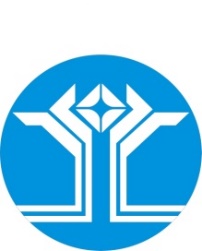 Россия Федерацията (Россия)Саха ӨрөспүүбүлүкэтэМииринэй улууhунАйхал бөhүөлэгинмуниципальнай тэриллиитинДЬАhАЛТАТАУУРААХ№ п/пФамилия, имя, отчествоДата рожденияОкруг1.Илько Сергей Иванович22.08.1968г.Гагаринский одномандатный округ №22.Алякшин Денис Михайлович13.09.1981г.Центральный одномандатный округ №14№ п/пФамилия, имя, отчествоДата рожденияОкруг1.Марчук Петр Васильевич05.02.1987 г. Гагаринский одномандатный округ №22.Каюков Михаил Владимирович23.05.1983 г.Центральный одномандатный округ №14Полное наименование организацииМуниципальное образование «Поселок Айхал" Мирнинского района Республики Саха (Якутия)	Краткое наименование организацииМО "Поселок Айхал" 	Юридический адрес678190, Республика Саха (Якутия), Мирнинский, Айхал пгт, Юбилейная, 7, АПочтовый адрес678190, Республика Саха (Якутия), Мирнинский, Айхал пгт, Юбилейная, 7, ААдрес электронной почтыadm-aykhal@mail.ru, Контактный телефон 8(41136)6-33-52